الغذاء المناسب لتكيس المبايضأعراض تكيس المبايض: عدم انتظام الدورة او انعدامها                      - مشاكل في التبويض زيادة نمو شعرالجسم                                 - الزيادة في الوزن فقدان الشعر وخفته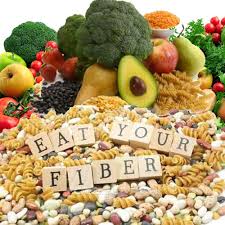 الغذاء المناسب :فقدان الوزن الزائد او المحافظة على الوزن الطبيعي تناول 5-6 وجبات في اليوم كل 3- 4 ساعات.تناول كميات كافية من الألياف:زيادة تناول الألياف تدريجياً في الوجبات الخفيفة – السلطات –  الوجبات الاساسية.الفواكه مثل: الفراولة – التوت – الجريب فروت – التفاح – الكرز- الخوخ – كمثرى – بخارة الخضروات مثل:  البروكلي– البقدونس – الفجل – السبانخ– الخس- الكرفس- الكرنب- الخيار – اللفت – الجرجيرالبقوليات مثل:  اللوبياء – فول الصويا – العدس- الحمص الحبوب الكاملة كالخبز الاسمر والارز الاسمر والنخالة والشوفانتناول الدهون المفيدة ( الاوميغا 3 ) مثل زيت الزيتون – الاسماك – المكسرات – الافوكادو – بذر الكتان التقليل من الارز الابيض والسكر البيض و البطاطس والمكرونةالحد من تناول السكريات والملح واستبداله بالليمون – خردل – خل – فلفل - - توابل الحد من اللحوم المدخنة - المكسرات المملحة – الخضروات المعلبة – الصلصات.تناول البروتين في كل وجبة مثل: اللحوم قليلة الدهن – الأسماك – الدجاج – الفول – المكسرات النية.ممارسة التمارين الرياضية (المشي نصف ساعة يومياً) لغذاء المناسب لتكيس المبايضأعراض تكيس المبايض: عدم انتظام الدورة او انعدامها                      - مشاكل في التبويض زيادة نمو شعرالجسم                                 - الزيادة في الوزن فقدان الشعر وخفتهالغذاء المناسب :فقدان الوزن الزائد او المحافظة على الوزن الطبيعي تناول 5-6 وجبات في اليوم كل 3- 4 ساعات.تناول كميات كافية من الألياف:زيادة تناول الألياف تدريجياً في الوجبات الخفيفة – السلطات –  الوجبات الاساسية.الفواكه مثل: الفراولة – التوت – الجريب فروت – التفاح – الكرز- الخوخ – كمثرى – بخارة الخضروات مثل:  البروكلي– البقدونس – الفجل – السبانخ– الخس- الكرفس- الكرنب- الخيار – اللفت – الجرجيرالبقوليات مثل:  اللوبياء – فول الصويا – العدس- الحمص الحبوب الكاملة كالخبز الاسمر والارز الاسمر والنخالة والشوفانتناول الدهون المفيدة ( الاوميغا 3 ) مثل زيت الزيتون – الاسماك – المكسرات – الافوكادو – بذر الكتان التقليل من الارز الابيض والسكر البيض و البطاطس والمكرونةالحد من تناول السكريات والملح واستبداله بالليمون – خردل – خل – فلفل - - توابل الحد من اللحوم المدخنة - المكسرات المملحة – الخضروات المعلبة – الصلصات.تناول البروتين في كل وجبة مثل: اللحوم قليلة الدهن – الأسماك – الدجاج – الفول – المكسرات النية.ممارسة التمارين الرياضية (المشي نصف ساعة يومياً)